介護支援専門員研修受講地変更願　　年　　月　　日兵庫県健康福祉部少子高齢局高齢政策課長　様現住所　　　　　　　　　　　　　　　　　　　氏　名　　　　　　　　　　　　　　　　　　　下記の理由により、　　　　　　　都・道・府・県における研修の受講を希望しますので、よろしくお取り計らい願います。記○受講地変更希望理由（該当するものの□内にレ印を記入してください。）□　住所地移転（これから転居予定の方は、下記の住所欄に研修開始時の新住所を記入してください。）□　その他（　　　　　　　　　　　　　　　　　　　　　　　　　　　　　　　　）添付書類  介護支援専門員証（写し）※この書類の提出と研修の申し込みは別のものです。必ず別途、受講を希望する都道府県の研修実施機関へ申し込みをしてください。また、都道府県によっては、住民票の添付が必要な場合があります。研修を受ける都道府県へ事前にご確認ください。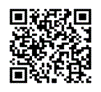 介護支援専門員登　録　番　号有効期間満了日有効期間満了日有効期間満了日 　　　  年　　月　　日フリガナ生年月日生年月日生年月日(和暦)　　　年　　月　　日氏　　名生年月日生年月日生年月日(和暦)　　　年　　月　　日住　　所〒※登録住所と異なる住所を記入の方で、変更届がまだの方は、まず変更届を提出しなければ更新手続きは出来ませんのでご注意ください。(原則、電子申請、難しい方は様式３号を記入し同封)（携帯電話番号）℡　　　　　－　　　　　－　　　　　　（メールアドレス）　　　　　　　　　　　　　＠〒※登録住所と異なる住所を記入の方で、変更届がまだの方は、まず変更届を提出しなければ更新手続きは出来ませんのでご注意ください。(原則、電子申請、難しい方は様式３号を記入し同封)（携帯電話番号）℡　　　　　－　　　　　－　　　　　　（メールアドレス）　　　　　　　　　　　　　＠〒※登録住所と異なる住所を記入の方で、変更届がまだの方は、まず変更届を提出しなければ更新手続きは出来ませんのでご注意ください。(原則、電子申請、難しい方は様式３号を記入し同封)（携帯電話番号）℡　　　　　－　　　　　－　　　　　　（メールアドレス）　　　　　　　　　　　　　＠〒※登録住所と異なる住所を記入の方で、変更届がまだの方は、まず変更届を提出しなければ更新手続きは出来ませんのでご注意ください。(原則、電子申請、難しい方は様式３号を記入し同封)（携帯電話番号）℡　　　　　－　　　　　－　　　　　　（メールアドレス）　　　　　　　　　　　　　＠〒※登録住所と異なる住所を記入の方で、変更届がまだの方は、まず変更届を提出しなければ更新手続きは出来ませんのでご注意ください。(原則、電子申請、難しい方は様式３号を記入し同封)（携帯電話番号）℡　　　　　－　　　　　－　　　　　　（メールアドレス）　　　　　　　　　　　　　＠〒※登録住所と異なる住所を記入の方で、変更届がまだの方は、まず変更届を提出しなければ更新手続きは出来ませんのでご注意ください。(原則、電子申請、難しい方は様式３号を記入し同封)（携帯電話番号）℡　　　　　－　　　　　－　　　　　　（メールアドレス）　　　　　　　　　　　　　＠申し込む研修に○を付けてください。専門研修課程Ⅰ専門研修課程Ⅰ更新研修Ｂ(実務未経験者向け)更新研修Ｂ(実務未経験者向け)申し込む研修に○を付けてください。専門研修課程Ⅱ専門研修課程Ⅱ再研修再研修申し込む研修に○を付けてください。更新研修Ａ（前期）更新研修Ａ（前期）主任介護支援専門員研修主任介護支援専門員研修申し込む研修に○を付けてください。更新研修Ａ（後期）更新研修Ａ（後期）主任介護支援専門員更新研修主任介護支援専門員更新研修